Схема движенияот ближайших остановок общественного транспорта к МАДОУ детский сад № 46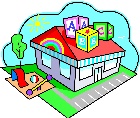 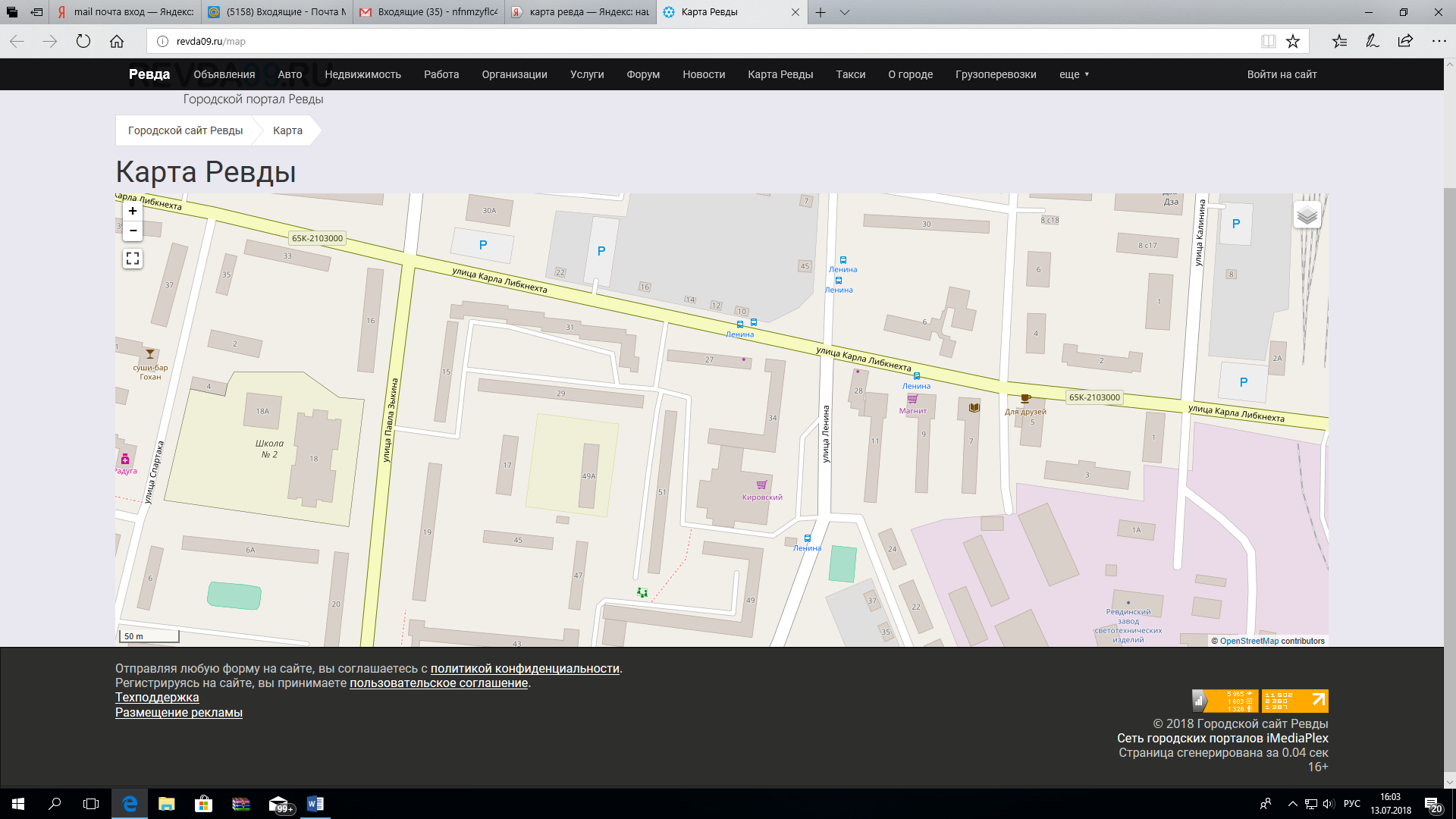 Условные обозначения:           - МАДОУ детский сад № 46           - направления движения от остановки общественного транспорта к детскому садуСхема движенияпо территории МАДОУ детский сад № 46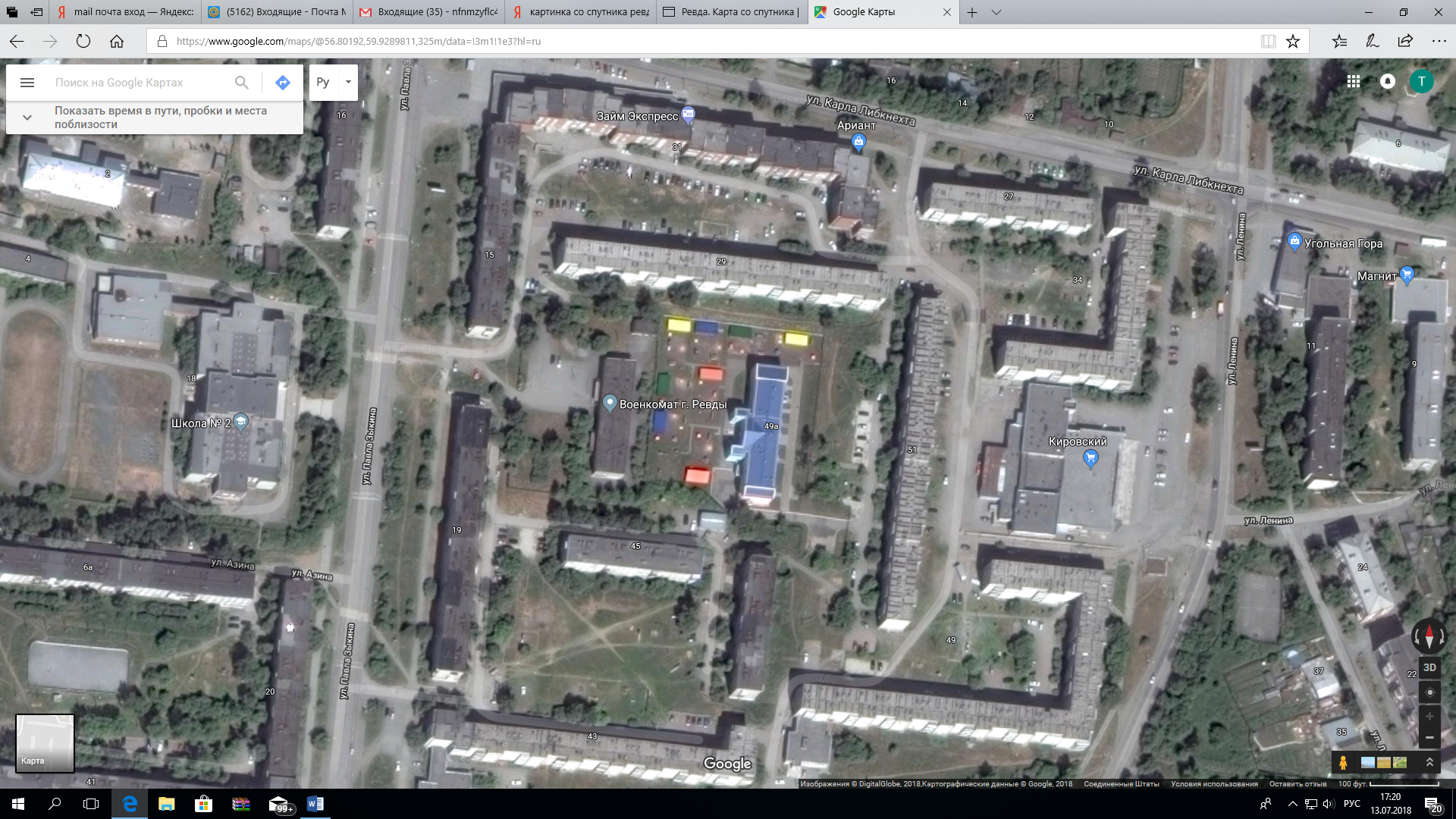 Условные обозначения:      - направления движения по территории детского садаСхема движенияпо 1 этажу здания МАДОУ детский сад № 46для маломобильных групп граждан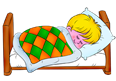 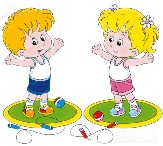 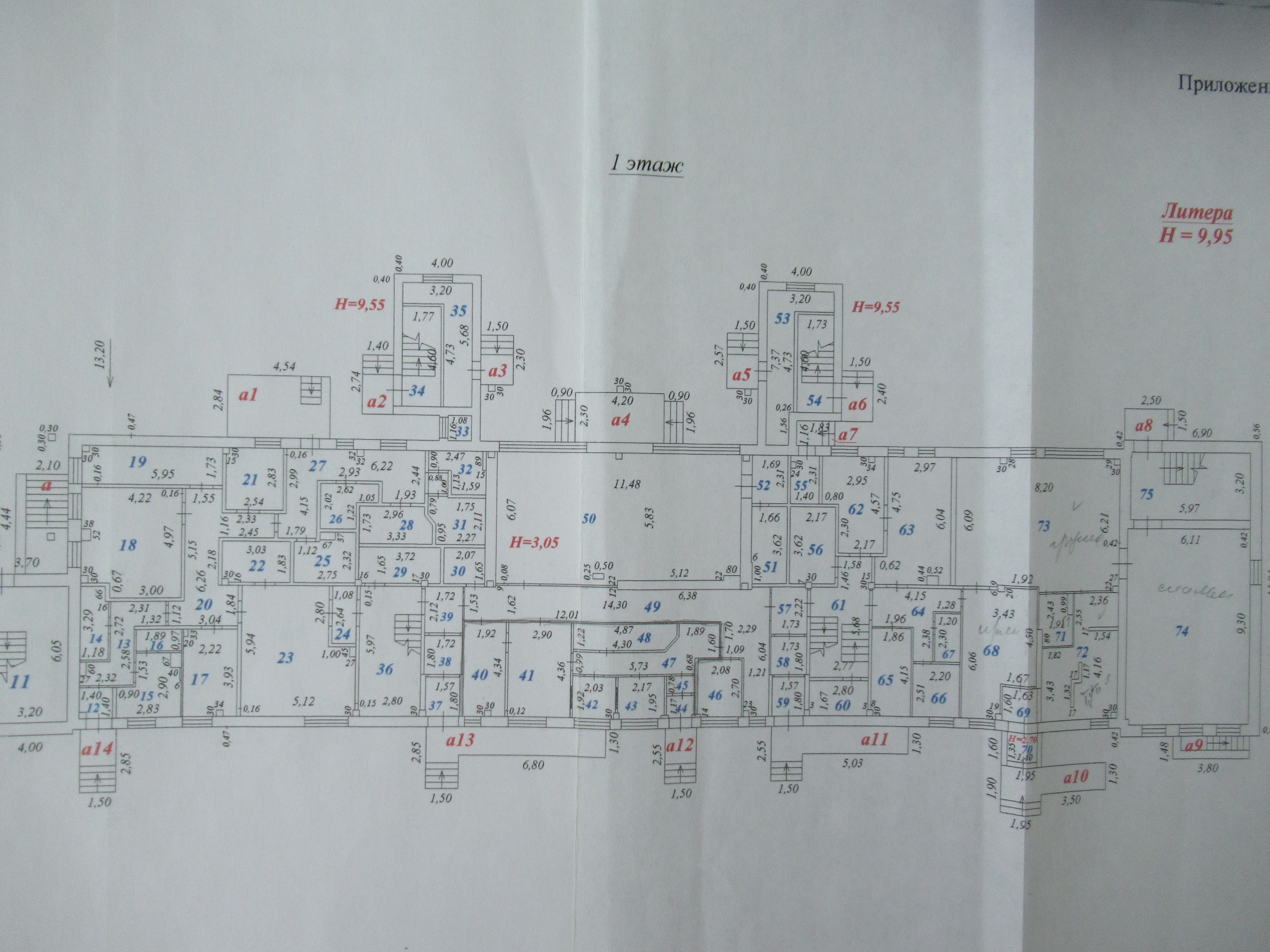 - физкультурный зал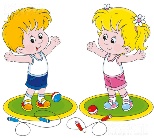  - групповое помещение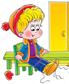 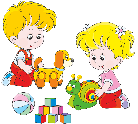 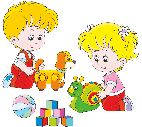  - спальня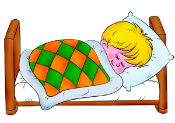   - раздевальная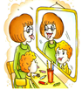 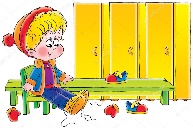  - кабинет учителя-логопеда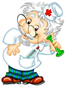 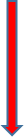 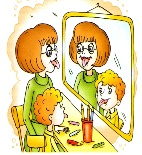  - медицинский блок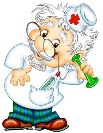 